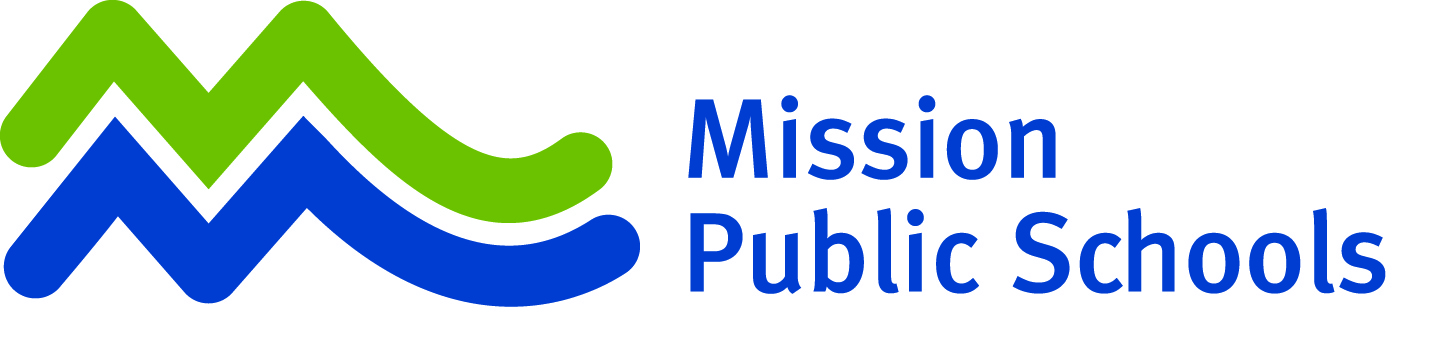 Bus Registration for 2019 - 2020Families are advised that Bus Registration for the 2019-20 school year will run from May 1st through June 30th, 2019. To ride a district school bus, all new and returning riders must complete a registration form each year. Registration may be initiated by using our on-line bus registration form.  This can be accessed at www.mpsd.ca and clicking on the ‘Transportation’ link on the Home page.The Transportation office will be closed between July 1st and August 22nd, 2019.  However, on-line registrations may still be submitted throughout July and August.